Alexandra Show - 11th of November 2018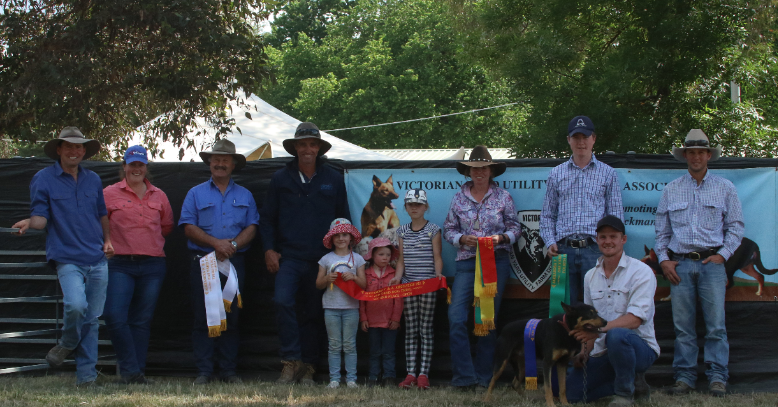 Open Judge:Brian LeahyPlaceNameDogTotal1stCampbell SmedleyTundabardi Mick1822ndJames FowlerJumbuck Boomer1823rdAdam MarriottRed1723rdPhil JamesJindi Mist1725thRobyn TaylorHammo1686thTaleigha EmmersonGogetta Neville160Improver  Judge:Brian LeahyPlaceNameDogTotal1stCampbell SmedleyTundabardi Mick1772ndRobyn TaylorMaddie1733rdAdidh DoyleCash171Novice Judge:Tim CavillPlaceNameDogTotal1stAnthony KilmartinBindi1892ndAnthony KilmartinRoo1843rdPhil JamesMist1834thRobyn TaylorHammo1825thMark WheelerFly181